2011 2 あるるセミナーみんなでろう！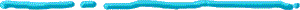 お：お：　　　　　　　　　　　　　　　　　FAX：メール：ご：に：    している　（　　　　　　　　　　　　　　   　　　   　　　　）　　　　　　　　していない：　　もっている　（：　　・　　・　　・　　・　　  その　    　　　　　　　　　　　　　　　　）　　　　　　もっていない：　　あり　　なし　　　　　　　　　　　　：                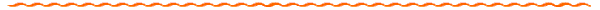 のなどおいてほしいことがありましたら、ください。◆しみ／いわせ　　センター・あるる　　〒534-0027　3-4-21ベルエキップ・オグラン１　　TEL　06-6355-3701　　FAX　06-6355-3702　　E-MAIL　cilaruru@npoaruru.com